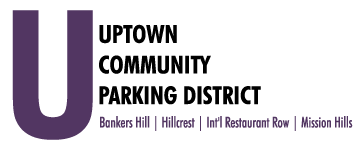 Executive Committee Meeting                                                          Monday, April 5th, 2021  3:00 PM Virtual Meeting via Zoom  Introductions & President’s report 						 -Roy DahlPublic comment  Three-minute limit on non-agenda itemsJanuary 2021 Financial review 							-EarnReview January 2021 financialsFY 20 Annual Report  				 				-TrussellFuller vs UCPD 									-TrussellUCPD Board and Officer Elections						-TrussellReview the proposed UCPD Board agenda				            -DahlAdjournConnection Details:Join Zoom Meetinghttps://us02web.zoom.us/j/5685638095?pwd=QnV0d1pxS2U0RVJvQzVWT3FmSlhLZz09Meeting ID: 568 563 8095Passcode: UCPD92103One tap mobile+16699006833,,5685638095# US  